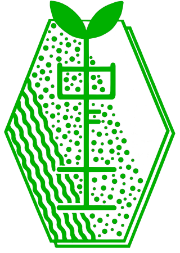 中華土壤肥料學會信用卡扣款授權書中華民國      年       月       日請填妥本表資料後傳真至：(02)3366-9576或郵寄至：10617台北市大安區羅斯福路4段1號 臺大農化系 中華土壤肥料學會收中華土壤肥料學會連絡電話：(02)3366-4807、(02)3366-4823 捐款項目捐款項目捐款項目捐款項目捐款用途：□ 獎學金   □ 出版刊物「土壤與環境」印刷費    □ 會務捐款用途：□ 獎學金   □ 出版刊物「土壤與環境」印刷費    □ 會務捐款用途：□ 獎學金   □ 出版刊物「土壤與環境」印刷費    □ 會務捐款用途：□ 獎學金   □ 出版刊物「土壤與環境」印刷費    □ 會務捐款金額：新台幣      拾      萬      仟      佰      拾      元整捐款金額：新台幣      拾      萬      仟      佰      拾      元整捐款金額：新台幣      拾      萬      仟      佰      拾      元整捐款金額：新台幣      拾      萬      仟      佰      拾      元整捐款人資料捐款人資料捐款人資料捐款人資料捐款人姓名：捐款人姓名：捐款人姓名：捐款人生日：     年     月     日捐款人身分證字號：（公司抬頭請填統一編號）捐款人身分證字號：（公司抬頭請填統一編號）E-Mail：E-Mail：捐款人（收據）抬頭：　　　　　　　　                                    □先生 □小姐 □公司捐款人（收據）抬頭：　　　　　　　　                                    □先生 □小姐 □公司捐款人（收據）抬頭：　　　　　　　　                                    □先生 □小姐 □公司捐款人（收據）抬頭：　　　　　　　　                                    □先生 □小姐 □公司收據寄送地址： 收據寄送地址： 收據寄送地址： 收據寄送地址： 日間聯絡電話：日間聯絡電話：行動電話：行動電話：信用卡捐款資料信用卡捐款資料信用卡捐款資料信用卡捐款資料持卡人姓名：	   □同捐款人持卡人簽名：（請與信用卡相同）持卡人簽名：（請與信用卡相同）持卡人簽名：（請與信用卡相同）持卡人身分證字號：	 □同捐款人持卡人簽名：（請與信用卡相同）持卡人簽名：（請與信用卡相同）持卡人簽名：（請與信用卡相同）信用卡卡號：信用卡卡號：信用卡卡號：信用卡卡號：信用卡類別：□VISA  □MASTERCARD  □JCB發卡銀行：                         銀行發卡銀行：                         銀行發卡銀行：                         銀行信用卡有效期限：　  　月/　　 　年（填入西元年，並依卡片順序填寫）卡片背面後三碼：卡片背面後三碼：卡片背面後三碼：商店代號：                        （由學會填寫）授權碼：                      （由學會填寫）授權碼：                      （由學會填寫）授權碼：                      （由學會填寫）因個人資料保護法之規定，須請您授權並同意本會為因應各項捐款事務辦理與管理、會務推廣等各項業務事宜所需之身份確認、聯絡及活動服務資訊之使用。捐款人前項個人資料，僅供會內之用，必有保密之責任義務。捐款人得隨時請求查詢、閱覽、提供複本、補充、更正、停止或刪除之。捐款人得自由選擇是否提供相關個人資料，若拒絶提供，此捐款仍可成立，並尊重捐款人意願。□我已閱讀並同意上述告知之所有事項                          同意人親簽：____________________________因個人資料保護法之規定，須請您授權並同意本會為因應各項捐款事務辦理與管理、會務推廣等各項業務事宜所需之身份確認、聯絡及活動服務資訊之使用。捐款人前項個人資料，僅供會內之用，必有保密之責任義務。捐款人得隨時請求查詢、閱覽、提供複本、補充、更正、停止或刪除之。捐款人得自由選擇是否提供相關個人資料，若拒絶提供，此捐款仍可成立，並尊重捐款人意願。□我已閱讀並同意上述告知之所有事項                          同意人親簽：____________________________因個人資料保護法之規定，須請您授權並同意本會為因應各項捐款事務辦理與管理、會務推廣等各項業務事宜所需之身份確認、聯絡及活動服務資訊之使用。捐款人前項個人資料，僅供會內之用，必有保密之責任義務。捐款人得隨時請求查詢、閱覽、提供複本、補充、更正、停止或刪除之。捐款人得自由選擇是否提供相關個人資料，若拒絶提供，此捐款仍可成立，並尊重捐款人意願。□我已閱讀並同意上述告知之所有事項                          同意人親簽：____________________________因個人資料保護法之規定，須請您授權並同意本會為因應各項捐款事務辦理與管理、會務推廣等各項業務事宜所需之身份確認、聯絡及活動服務資訊之使用。捐款人前項個人資料，僅供會內之用，必有保密之責任義務。捐款人得隨時請求查詢、閱覽、提供複本、補充、更正、停止或刪除之。捐款人得自由選擇是否提供相關個人資料，若拒絶提供，此捐款仍可成立，並尊重捐款人意願。□我已閱讀並同意上述告知之所有事項                          同意人親簽：____________________________